2018                 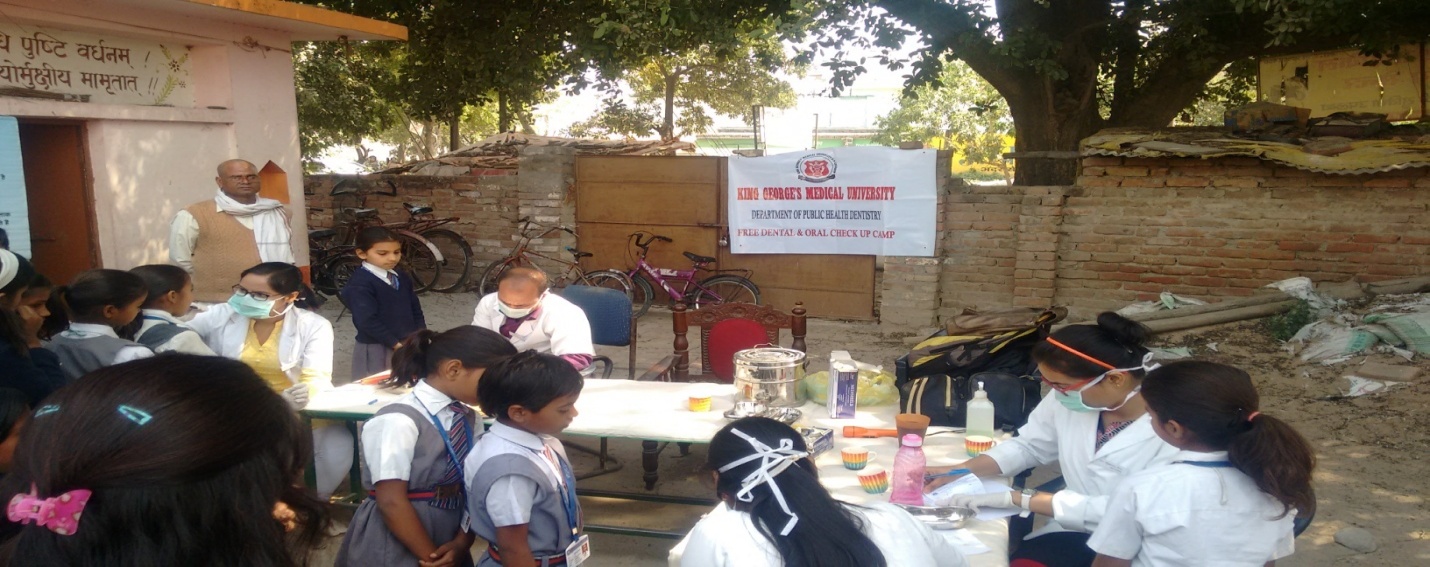 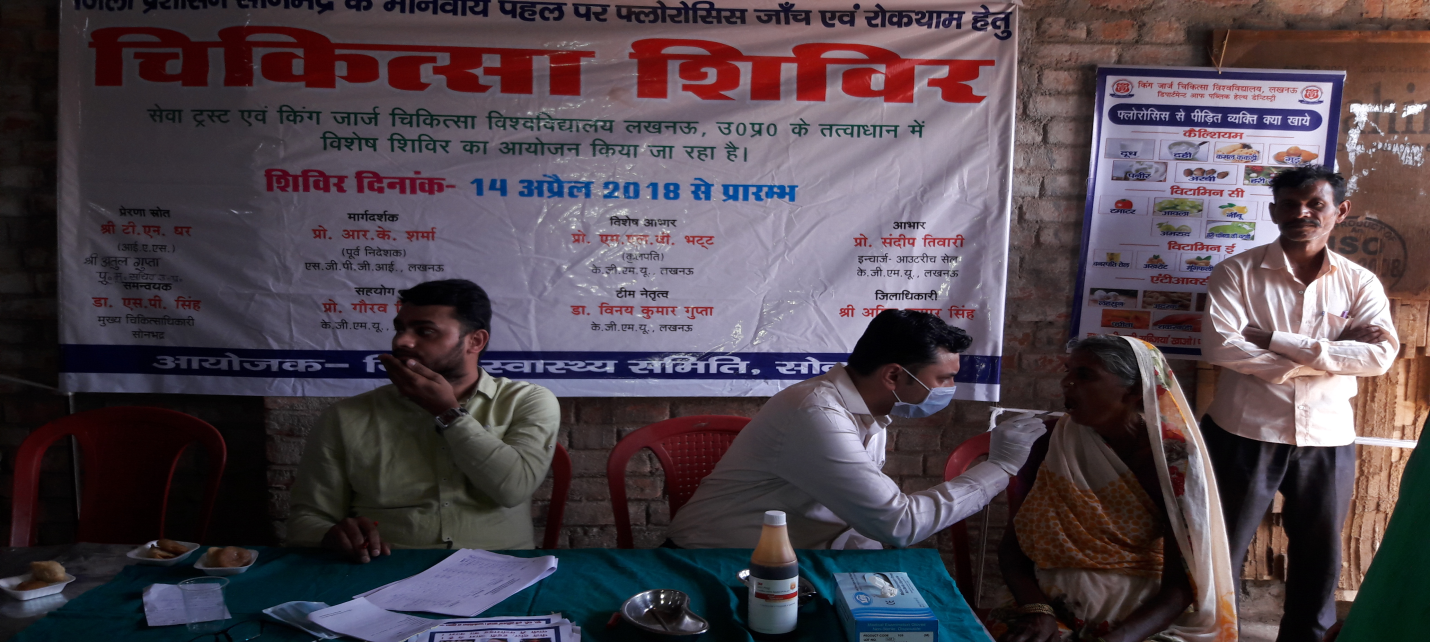 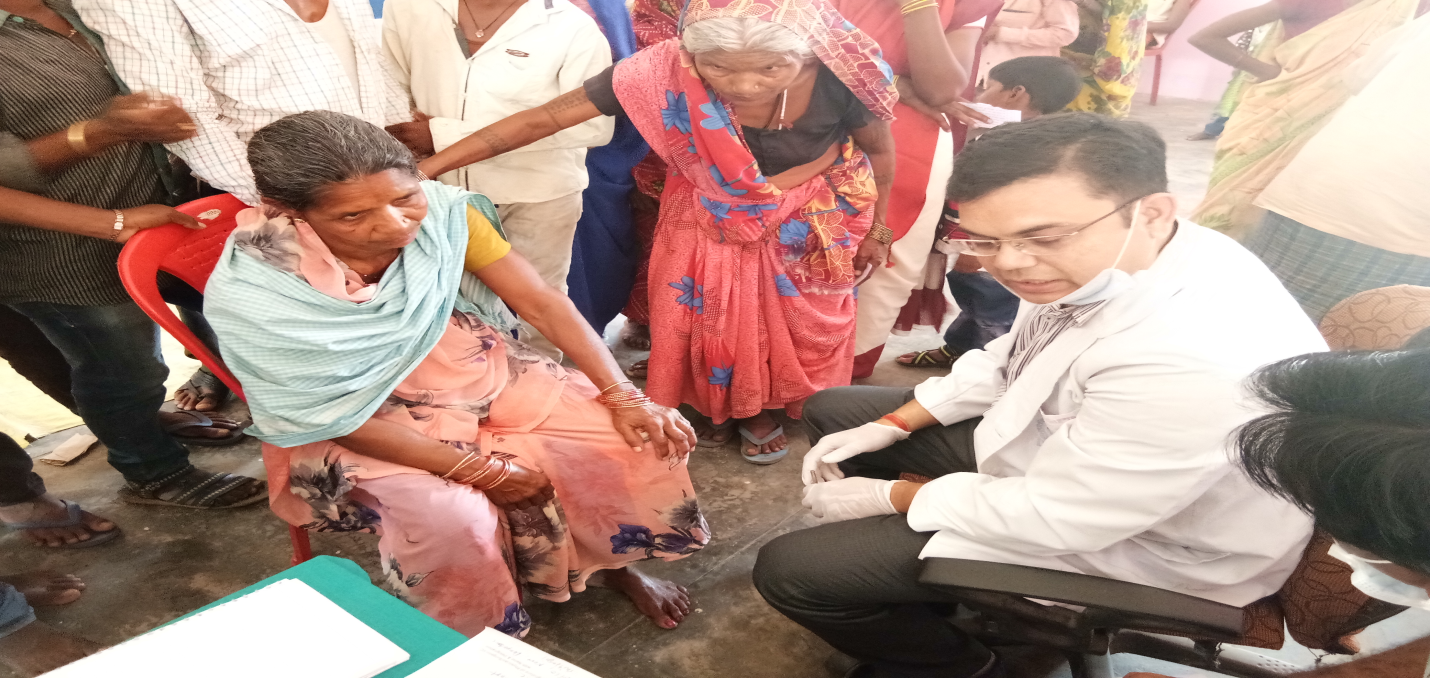 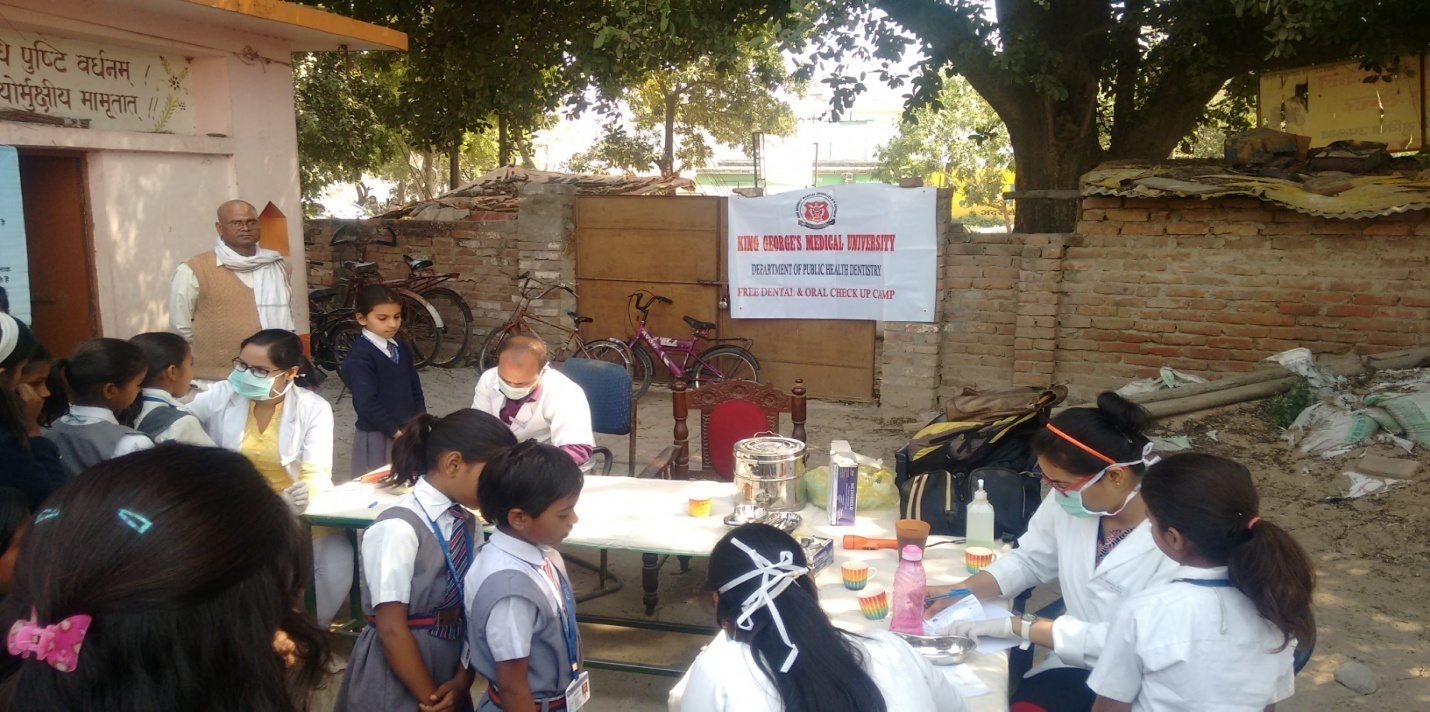 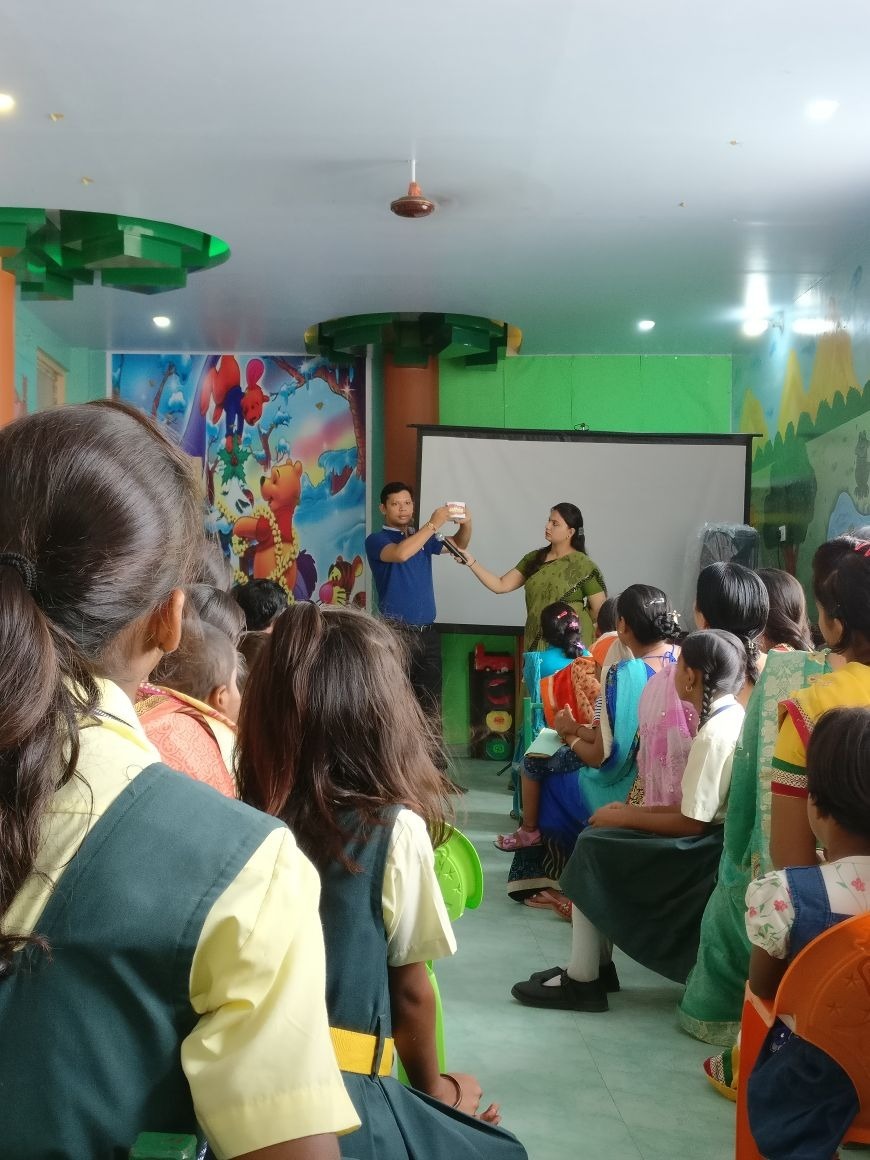 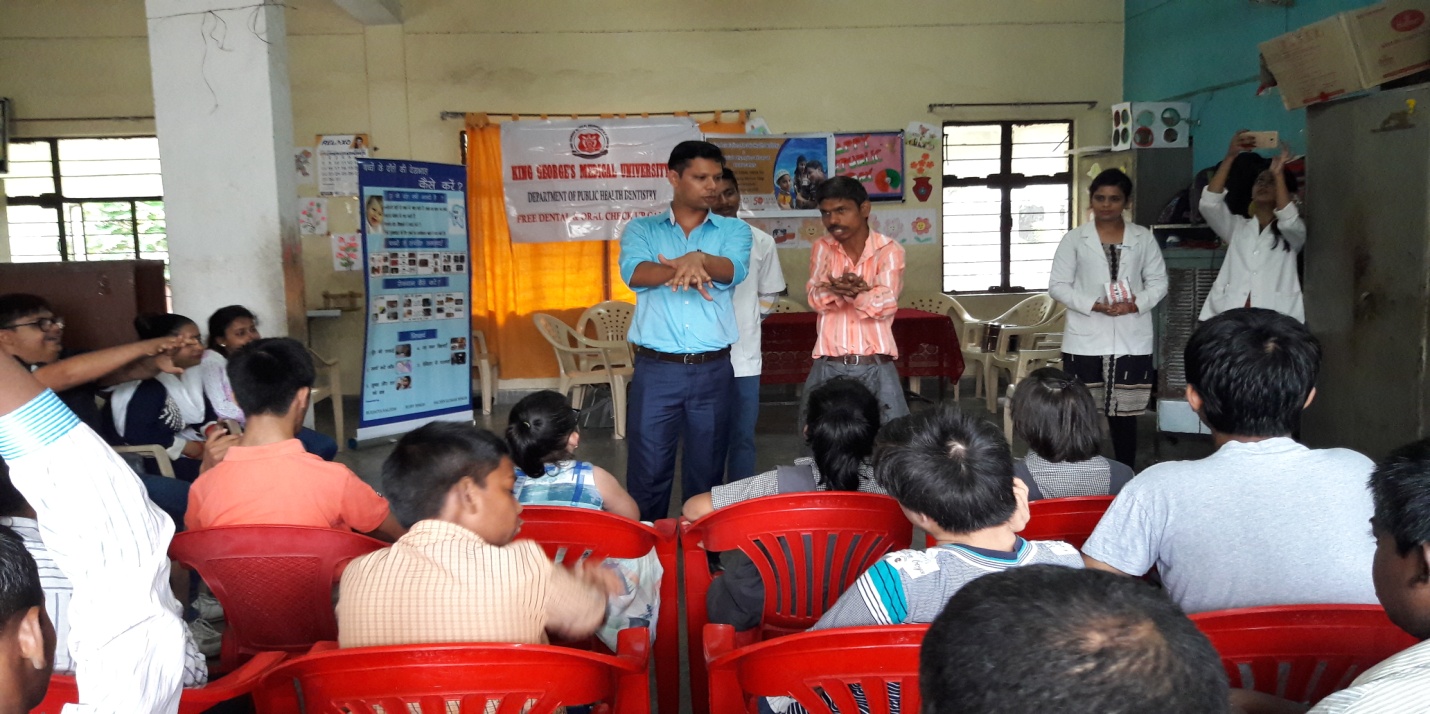 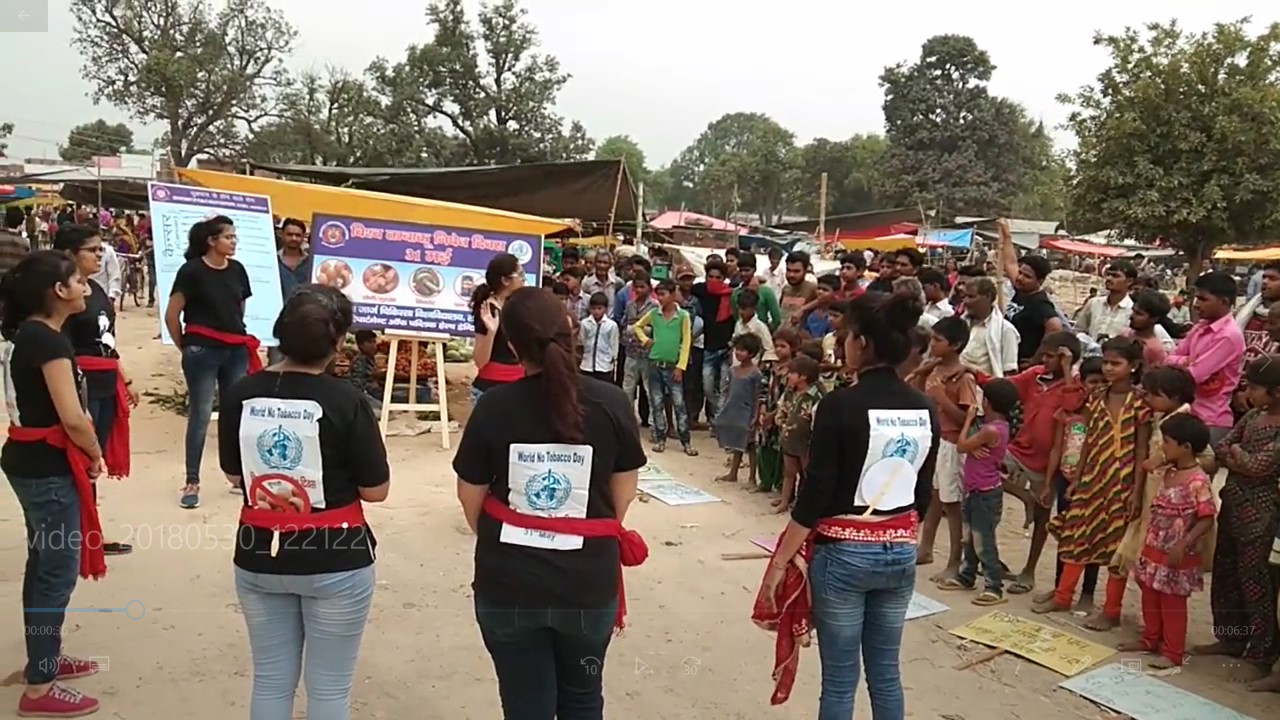 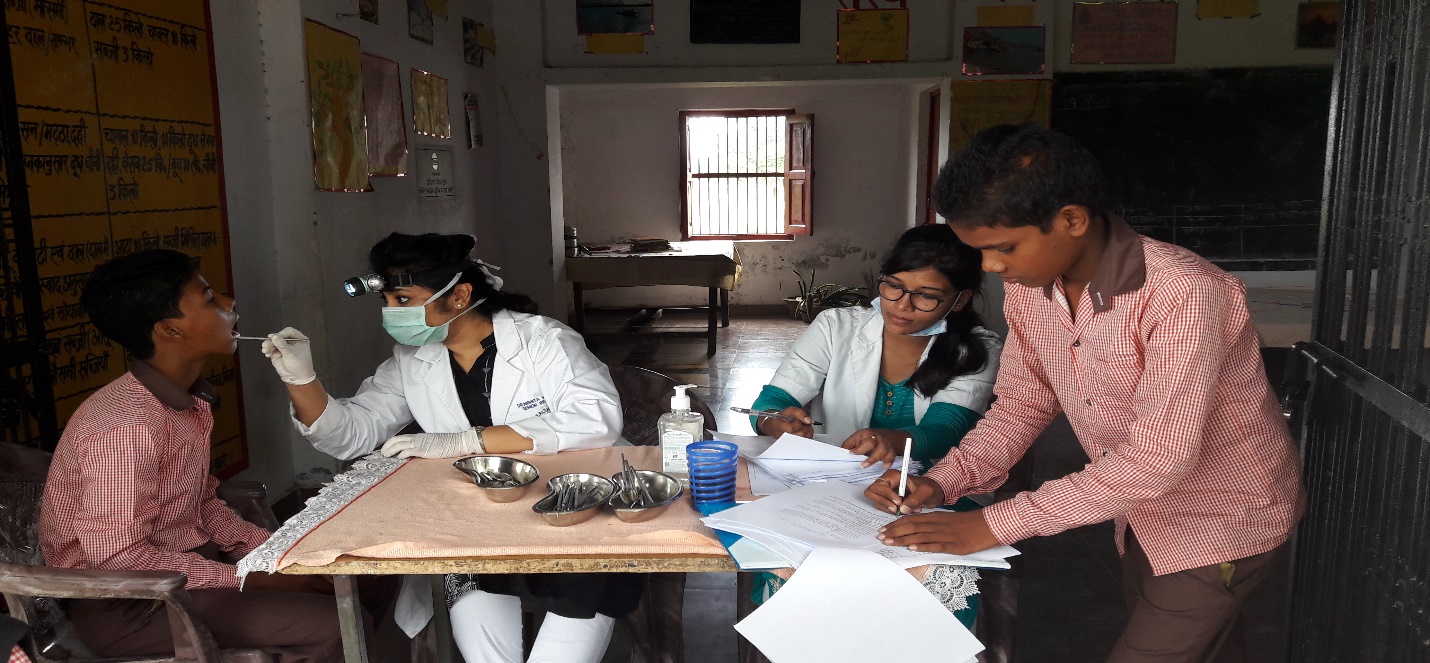 